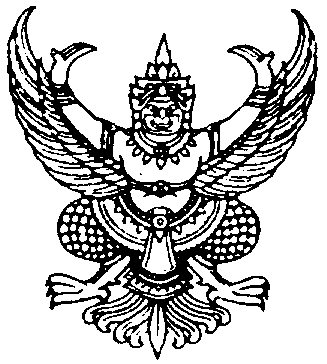 ประกาศองค์การบริหารส่วนตำบลหนองขามเรื่อง ผลการติดตามและประเมินผลแผนพัฒนาสามปี (พ.ศ.๒๕๕๘-๒๕๖๐)ประจำปี พ.ศ.๒๕๕๘************************		ตามระเบียบกระทรวงมหาดไทย ว่าด้วยการจัดทำแผนพัฒนาขององค์กรปกครองส่วนท้องถิ่น พ.ศ.๒๕๔๘ การติดตามและประเมินผลแผนพัฒนาท้องถิ่น ให้ผู้บริหารท้องถิ่น ประกาศผลการติดตามและประเมินผลแผนพัฒนาท้องถิ่นทราบโดยทั่วกันอย่างน้อยปีละหนึ่งครั้ง ภายในเดือนธันวาคมของทุกปีอาศัยอำนาจ หมวด ๖ ข้อ ๒๙ (๓) ตามระเบียบกระทรวงมหาดไทยว่าด้วยการจัดทำแผนพัฒนาขององค์กรปกครองส่วนท้องถิ่น พ.ศ.๒๕๔๘ องค์การบริหารส่วนตำบลหนองขาม จึงประกาศผลการติดตามและประเมินผลแผนพัฒนาสามปี(พ.ศ.๒๕๕๘-๒๕๖๐) ประจำปี พ.ศ.๒๕๔๘ ให้ทราบโดยทั่วกัน (ตามรายละเอียดเอกสารที่ปรากฏแนบท้ายนี้)			ประกาศ  ณ  วันที่   ๑๘  เดือน  ธันวาคม   พ.ศ. ๒๕๕๘(ลงชื่อ)   สมนึก   เลี้ยงพรม            (นายสมนึก   เลี้ยงพรม)            นายกองค์การบริหารส่วนตำบลหนองขาม